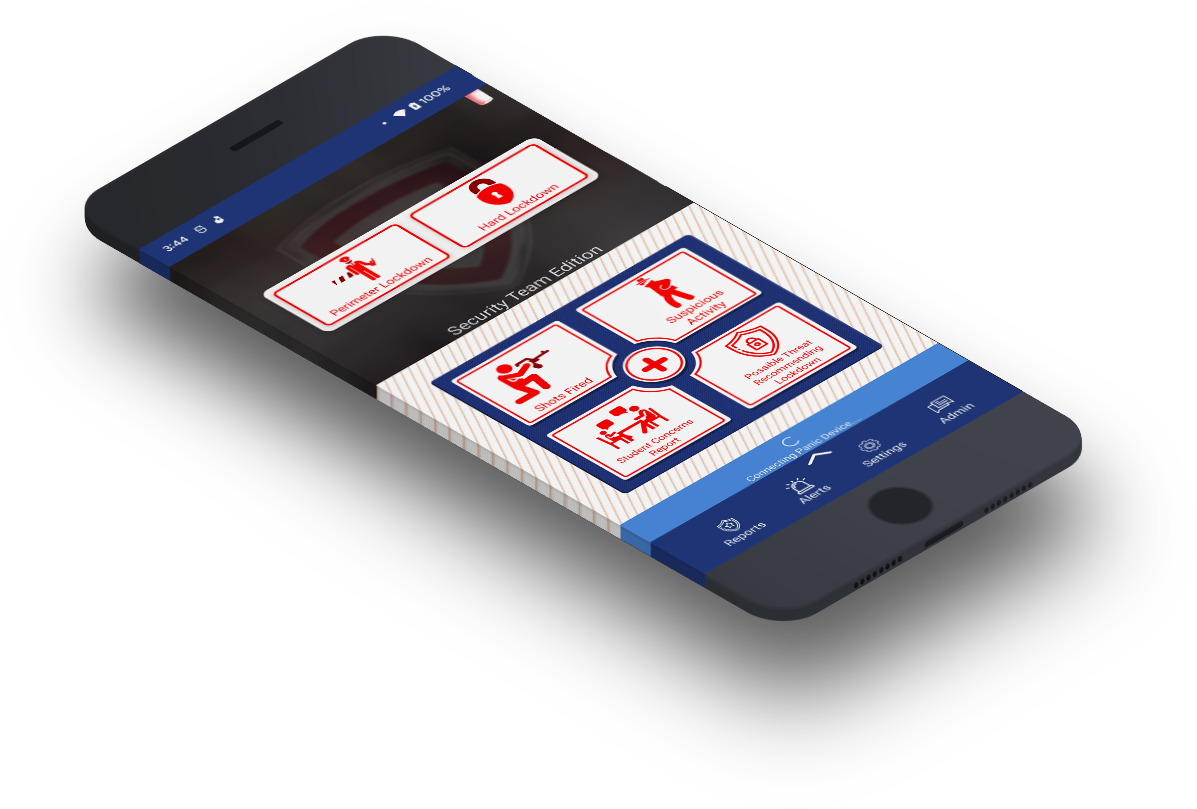 Get StartedSecurity Edition requires an account, prompting you to create one using an email and password. The email must be owned by you (DO NOT SHARE). Criteria:6 – 9 charactersAvoid using first and last nameMust include a special characterYou are responsible for your account. DO NOT SHARE your account details.1.1 Supported PlatformsPlatforms:Android Version 10.0+iPhone, iOS Version 13+1.2 Downloading the AppAvailable on the App Store and Play Store. Certain features may be unavailable depending on your device. Android Play store Download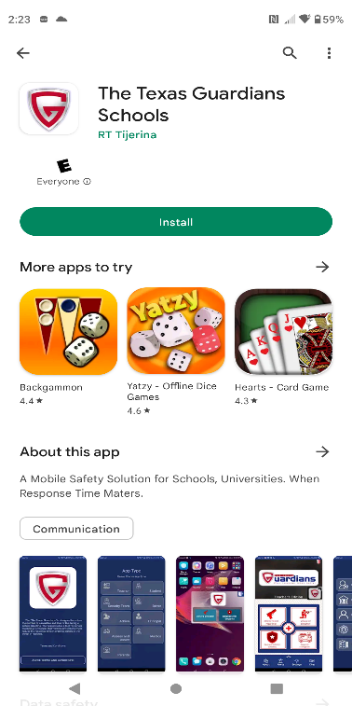 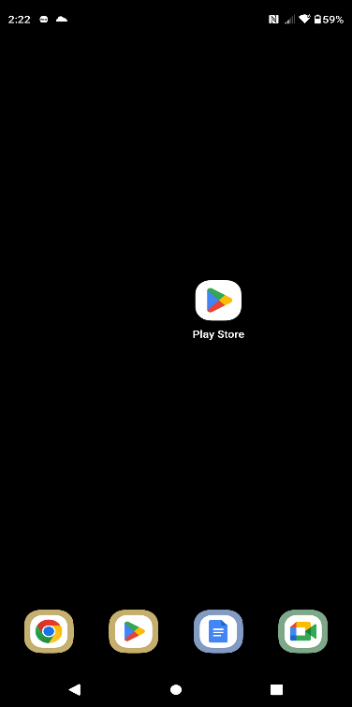 Open Play store.Search “The Texas Guardians Schools”.Install application. 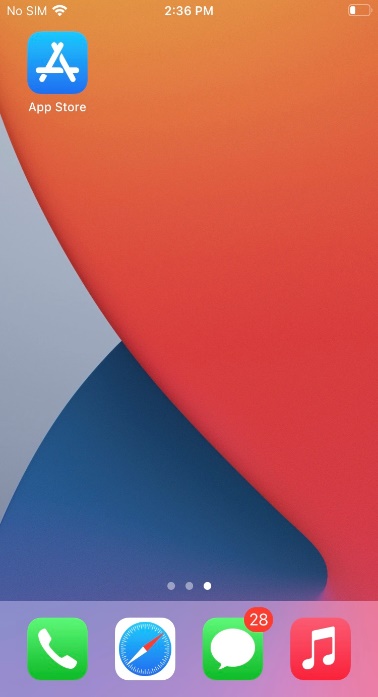 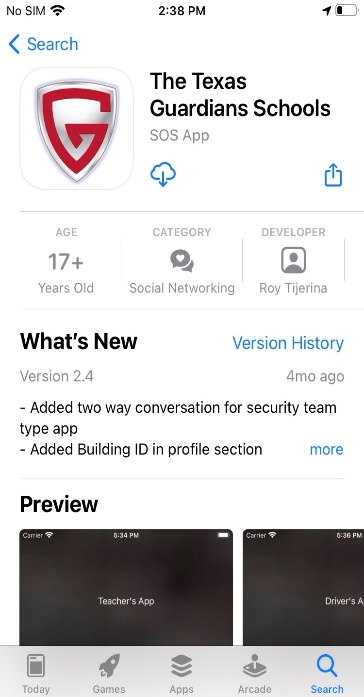 iOS App Store DownloadOpen App Store. Search “The Texas Guardians 	Schools”.Install application.1.3 App PermissionsYou may be asked to accept permissions during download depending on your device. All permissions must be allowed in order for the application to function properly.1.4 Terms & Conditions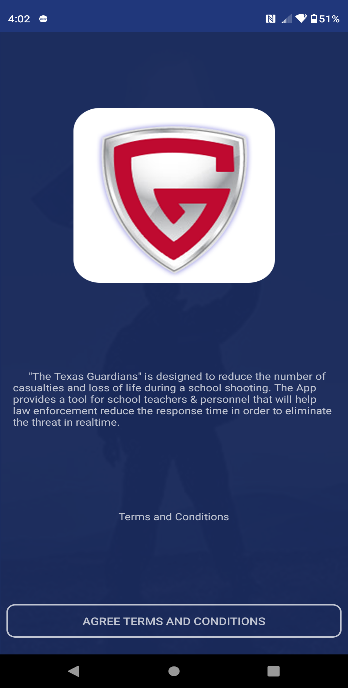 Read terms & conditions (Strongly Suggested).Tap “AGREE TERMS & CONDITIONS” button below. 1.5 Connecting Campus Tap Start Searching button.Input your Campus Name. Select your Campus.Hit confirm on the bottom right of screen. 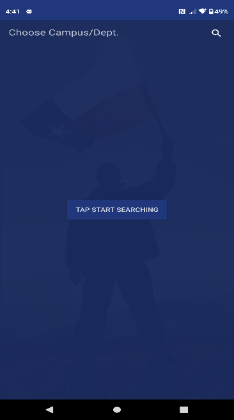 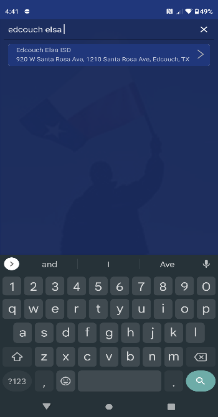 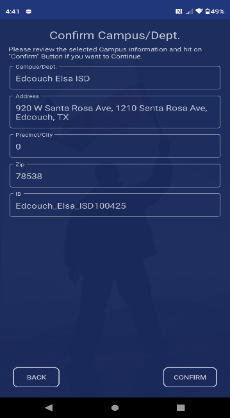 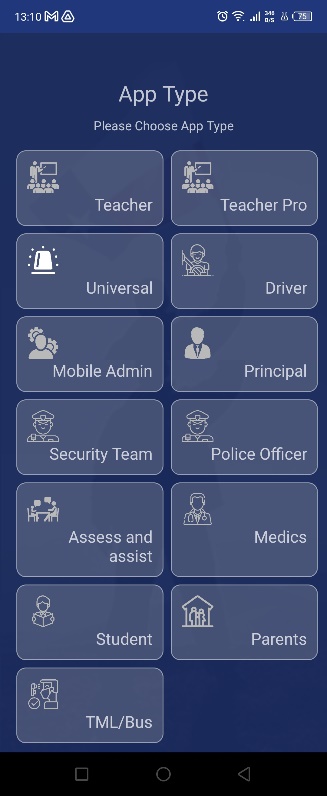 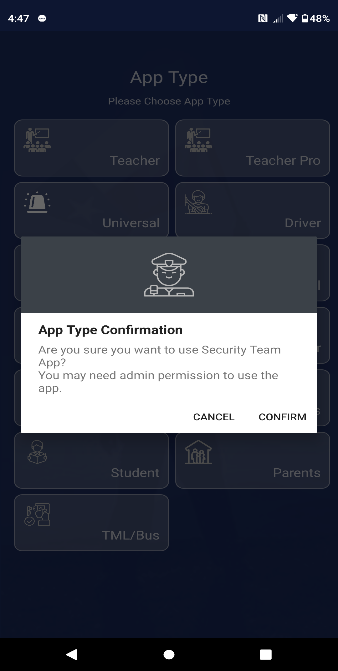 1.6 Selecting Your App TypeTap on “Security Team” button. Select “Confirm”.Accept all permissions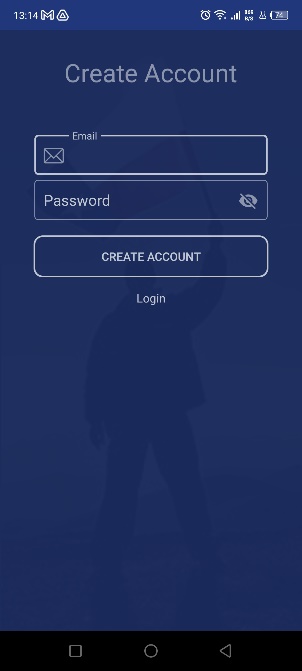 1.7 Create an AccountTap on “Create Account”Input Email and Password and tap “Create Account” button. Upon creating your account, you must confirm your email address.   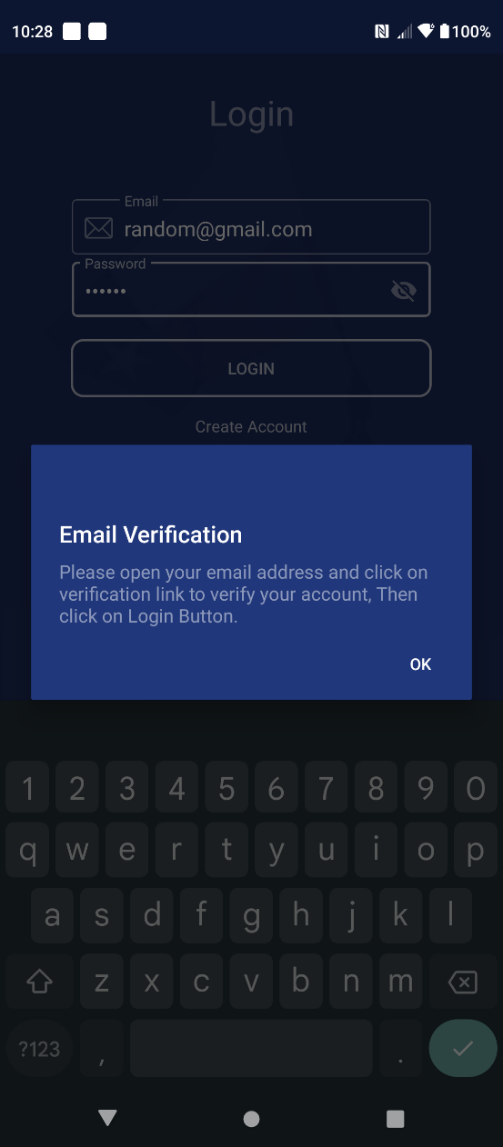 Once verified, log in.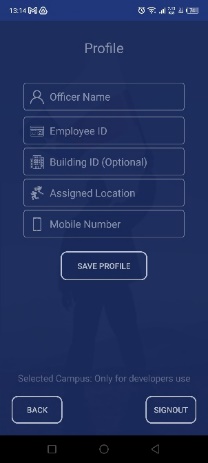 Profile Requirements: Full NameEmployee IDAssigned LocationDevice Cell NumberOnce completed, tap on “Save Profile”This app is not functional until the admin has verified and approved your account.  2. User GuidanceTo hear audio alerts from the campus admin or security requests, your phone’s media audio must be unmuted.2.1 Primary Emergency Features7 primary emergency buttons: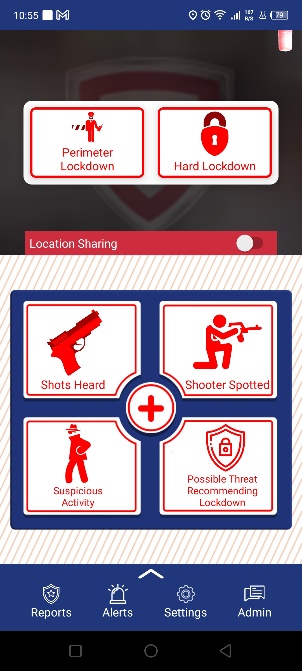 Perimeter LockdownSituation outside of campus building(s).Hard LockdownActive Shooter Situation.Shots heardGunshot Detected.Shooter SpottedVisual of an Active Shooter.Medical AssistanceMedical Injury.Suspicious ActivityAbnormal Behavior. Possible Threat Recommending LockdownPotential threat, not confirmed. 2.2 Hidden FeaturesThe app will prompt you to enter your device’s pin or pattern when a report is selected. Automatically enables the device “DO NOT DISTURB” feature after submitting a report.Upload an optional image alongside the report. You are NOT required to upload an image.Auto-dial 911 upon complete submission of an emergency alert.Live location ONLY tracked after submitting the emergency alert. Manually disable the live tracking from the home screen.Automatically send’s an SMS message to the emergency contact(s) after submission of an active shooter report.Reports submitted are forwarded to all security members for immediate backup.2.3 Non-Emergency Features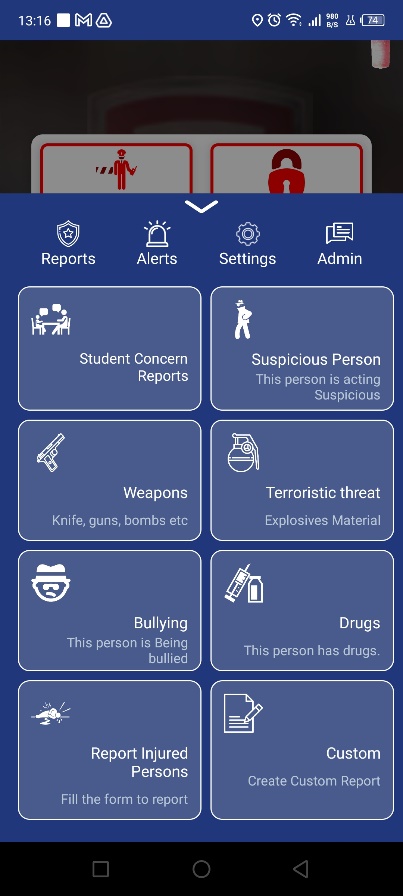 8 non-emergency buttons:Student Concerns ReportsMental or physical health concerns.Suspicious PersonAbnormal Person.WeaponsNon-firearms.Terroristic ThreatComment of a terroristic nature.BullyingBullied Student.DrugsDrugs found within the campus.Report Injured PersonsNon-life-threatening medical injury.Custom ReportSubmit a custom report.2.4 Reports Page“Requesting for Security” ReportsDetailed report with user profile information.Location marked with a red ping on the map.Terrain options for the map.Contact the user through SMS or Phone Call.Share the report through SMS or Email.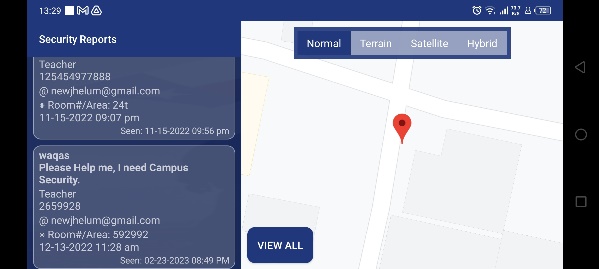 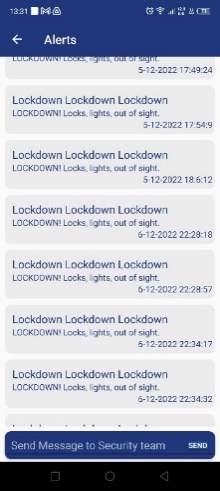 2.5 Alerts PageView all AlertsView all mass notification alerts received.View emergency reports received from security members.Mass communicate with all security members.2.6 Settings PageThe Features on the Settings Page are as follows: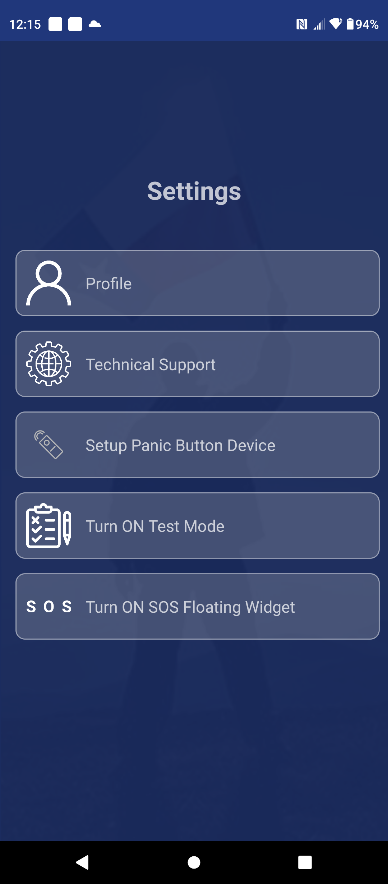 Update your profile informationFull NameEmployee IDAssigned LocationMobile NumberTechnical SupportOnline Customer support 24/7. Setup Panic Button DeviceBluetooth & WIFI setup for the TTG Panic Device.Test modeVerify App Functionality.SOS Floating Widget“Possible Threat! Recommending Lockdown” report.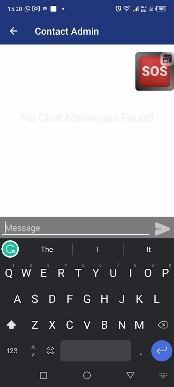 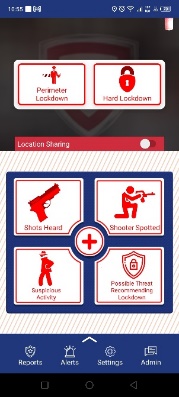 2.7 Chat with Admin1-on-1 private message